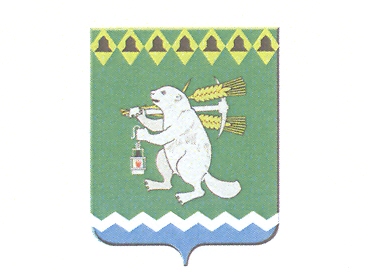 ДУМА АРТЕМОВСКОГО ГОРОДСКОГО ОКРУГАТридцать пятое заседаниеРЕШЕНИЕот 25 сентября . N 436О ПРИНЯТИИ ПОЛОЖЕНИЯ О ПОРЯДКЕПРОВЕДЕНИЯ КОНКУРСА НА ЗАМЕЩЕНИЕ ВАКАНТНОЙ ДОЛЖНОСТИМУНИЦИПАЛЬНОЙ СЛУЖБЫ В ОРГАНАХ МЕСТНОГО САМОУПРАВЛЕНИЯАРТЕМОВСКОГО ГОРОДСКОГО ОКРУГАРуководствуясь статьей 17 Федерального закона от 02.03.2007 N 25-ФЗ "О муниципальной службе в Российской Федерации", статьей 9 Закона Свердловской области от 29.10.2007 N 136-ОЗ "Об особенностях муниципальной службы на территории Свердловской области", статьей 43 Устава Артемовского городского округа, в целях обеспечения конституционного права граждан Артемовского городского округа на равный доступ к муниципальной службе и права муниципальных служащих на должностной рост Дума Артемовского городского округа решила:1. Утвердить Положение о порядке проведения конкурса на замещение вакантной должности муниципальной службы в органах местного самоуправления Артемовского городского округа (Приложение N 1).2. Считать утратившими силу Решение Думы Артемовского городского округа от 27 декабря 2007 года N 267 "О порядке проведения конкурса на замещение вакантной должности муниципальной службы в органах местного самоуправления Артемовского городского округа и порядке работы конкурсной комиссии по организации и проведению конкурса на замещение вакантной должности муниципальной службы в органах местного самоуправления Артемовского городского округа".3. Контроль исполнения настоящего Решения возложить на постоянную комиссию Думы Артемовского городского округа по вопросам местного самоуправления, нормотворчеству и регламенту (Шарафиев А.М.).ГлаваАртемовского городского округаЮ.Н.МАНЯКИНПредседатель ДумыАртемовского городского округаО.Б.КУЗНЕЦОВАПриложение N 1к Решению ДумыАртемовского городского округаот 25 сентября . N 436ПОЛОЖЕНИЕО ПОРЯДКЕ ПРОВЕДЕНИЯ КОНКУРСА НА ЗАМЕЩЕНИЕВАКАНТНОЙ ДОЛЖНОСТИ МУНИЦИПАЛЬНОЙ СЛУЖБЫВ ОРГАНАХ МЕСТНОГО САМОУПРАВЛЕНИЯАРТЕМОВСКОГО ГОРОДСКОГО ОКРУГАСтатья 1. Общие положения1. Настоящее Положение на основе законодательства Российской Федерации и Свердловской области регулирует отношения, связанные с организацией и проведением конкурса на замещение вакантной должности муниципальной службы в органах местного самоуправления Артемовского городского округа (далее - конкурс).2. Под вакантной должностью понимается незамещенная на момент объявления конкурса должность муниципальной службы Артемовского городского округа, подтверждаемая соответствующим документом по учету кадров.3. Конкурс заключается в оценке профессионального уровня претендентов на замещение должности муниципальной службы, их соответствия установленным квалификационным требованиям к должности муниципальной службы.4. Проведение конкурса обязательно при замещении высших, главных и ведущих должностей муниципальной службы Артемовского городского округа. При замещении старших должностей муниципальной службы конкурс проводится в случае принятия решения о его проведении руководителем органа местного самоуправления.5. Конкурс не проводится:1) при заключении с муниципальным служащим срочного трудового договора;2) при назначении на должность муниципальной службы лица, состоящего в кадровом резерве, сформированном на конкурсной основе;3) при замещении должности муниципальной службы, относящейся к младшим должностям муниципальной службы.6. Конкурс может не проводиться при назначении на отдельные должности муниципальной службы, исполнение должностных обязанностей по которым связано с использованием сведений, составляющих государственную тайну, по перечню должностей, утверждаемому главой Артемовского городского округа.7. В конкурсе могут принимать участие граждане Российской Федерации, соответствующие квалификационным и иным требованиям к должностям муниципальной службы, установленным нормативными правовыми актами Думы Артемовского городского округа (далее по тексту - Дума городского округа), в соответствии с законодательством о местном самоуправлении и муниципальной службе. Один и тот же гражданин вправе принимать участие в конкурсе неоднократно.Статья 2. Цели и задачи конкурса1. Цели конкурса:- формирование профессионального состава кадров муниципальных служащих Артемовского городского округа (далее - городского округа);- отбор претендентов, соответствующих требованиям, предъявляемым к должностям муниципальной службы, конкретной вакантной должности или включению в кадровый резерв.2. Задачи конкурса:- выявление потенциальных возможностей претендента относительно муниципальной службы;- определение соответствия либо несоответствия претендента требованиям, предъявляемым к конкретной вакантной должности;- выработка рекомендаций по адаптации претендента в должности и его дальнейшему профессиональному росту.Статья 3. Порядок объявления конкурса1. Решение об объявлении конкурса принимает руководитель органа местного самоуправления городского округа.2. Объявление о проведении конкурса публикуется в печатном средстве массовой информации для опубликования муниципальных правовых актов городского округа не позднее чем за 20 дней до дня его проведения.В публикуемом объявлении о приеме документов для участия в конкурсе указываются наименование вакантной должности муниципальной службы, требования, предъявляемые к претенденту на замещение этой должности, место и время приема документов, подлежащих представлению в соответствии с пунктом 1 статьи 6 настоящего Положения, а также проект трудового договора.Статья 4. Конкурсная комиссия1. Организацию и проведение конкурса осуществляет конкурсная комиссия. Число членов конкурсной комиссии устанавливает руководитель органа местного самоуправления, количественный состав комиссии должен быть не менее 5 и не более 11 человек.Для проведения конкурса руководитель органа местного самоуправления создает конкурсную комиссию.Конкурсная комиссия Думы Артемовского городского округа создается решением Думы Артемовского городского округа.2. В состав конкурсной комиссии включаются: представитель нанимателя (работодатель) или уполномоченные им муниципальные служащие (в том числе из подразделений по вопросам кадров, юридического (правового) подразделения), депутаты Думы Артемовского городского округа, а также представители научных и образовательных учреждений, других организаций, приглашаемые представителем нанимателя (работодателя) в качестве независимых экспертов - специалистов по вопросам, связанным с муниципальной службой. Число независимых экспертов должно составлять не менее одной четверти от общего числа членов конкурсной комиссии.3. Конкурсная комиссия в своей работе руководствуется федеральным и областным законодательством о муниципальной службе, Уставом Артемовского городского округа, настоящим Положением и Порядком работы конкурсной комиссии по организации и проведению конкурса на замещение вакантной должности муниципальной службы Артемовского городского округа.4. Конкурсная комиссия:- утверждает Порядок работы конкурсной комиссии по организации и проведению конкурса на замещение вакантной должности муниципальной службы в органах местного самоуправления Артемовского городского округа;- определяет сроки проведения конкурса, представляет их на утверждение главе Артемовского городского округа, руководителю органа местного самоуправления;- определяет форму и требования к документам, представляемым на конкурс, сроки их предоставления и хранения;- утверждает порядок делопроизводства в комиссии;- обеспечивает соблюдение равных правовых и иных условий для каждого из претендентов на занятие вакантной должности муниципальной службы;- регистрирует всех претендентов, изъявивших желание участвовать в конкурсе;- организует проведение конкурса;- рассматривает заявления, жалобы и другие вопросы, возникающие в процессе подготовки, организации и проведения конкурса, принимает по ним решения;- обосновывает предложения о назначении лица на должность муниципальной службы и перспективах его служебного роста.Статья 5. Организация работы комиссии1. Деятельность конкурсной комиссии осуществляется на коллегиальной основе. Заседание конкурсной комиссии считается правомочным, если на нем присутствует не менее двух третей от установленного числа членов комиссии.2. Решения конкурсной комиссии об итогах конкурса принимаются открытым голосованием большинством голосов от установленного числа членов комиссии. Решения по иным вопросам принимаются простым большинством голосов от присутствующих на заседании членов комиссии. При равенстве голосов решающим является мнение председательствующего.Члены комиссии, не согласные с решением, принятым комиссией, вправе в письменной форме высказать особое мнение, которое прилагается к протоколу заседания конкурсной комиссии.3. Деятельность конкурсной комиссии осуществляется гласно и открыто. На заседание по решению комиссии могут приглашаться руководители иных органов местного самоуправления, руководители структурных подразделений, в которых по вакантным должностям муниципальной службы проводится конкурсный отбор, представители средств массовой информации.4. Заседания конкурсной комиссии оформляются протоколом.Статья 6. Порядок проведения конкурса1. Гражданин Российской Федерации, изъявивший желание участвовать в конкурсе, представляет в конкурсную комиссию следующие документы:а) личное заявление;б) собственноручно заполненную и подписанную анкету и фотографию;в) копию паспорта или заменяющего его документа (соответствующий документ предъявляется лично по прибытии на конкурс);г) документы, подтверждающие необходимое профессиональное образование, стаж работы и квалификацию:- копию трудовой книжки (за исключением случаев, когда служебная (трудовая) деятельность осуществляется впервые) или иные документы, подтверждающие трудовую (служебную) деятельность гражданина;- копии документов о профессиональном образовании, а также по желанию гражданина - о дополнительном профессиональном образовании, о присвоении ученой степени, ученого звания, заверенные нотариально или кадровыми службами по месту работы (службы);д) документ об отсутствии у гражданина заболевания, препятствующего поступлению на муниципальную службу или ее прохождению.2. Конкурс проводится в течение двух недель после окончания приема документов.3. Претенденту на замещение должности муниципальной службы может быть отказано в допуске к участию в конкурсе в связи с несоответствием квалификационным требованиям к вакантной должности муниципальной службы, а также в связи с ограничениями, установленными законодательством о муниципальной службе для поступления на муниципальную службу и ее прохождении.4. Претендент на замещение должности муниципальной службы, не допущенный к участию в конкурсе или не согласный с решением, принятым конкурсной комиссией, вправе обжаловать это решение в судебном порядке.5. Решение комиссии о результатах конкурса в письменной форме доводится до сведения участвовавших в конкурсе претендентов в течение двух недель со дня его завершения.6. Решение конкурсной комиссии является основанием для заключения трудового договора и назначения на должность муниципальной службы одного из кандидатов, отобранных конкурсной комиссией по результатам конкурса на замещение должности муниципальной службы.7. Если в результате проведения конкурса не были выявлены кандидаты, отвечающие требованиям, предъявляемым по должности муниципальной службы, на замещение которой он был объявлен, либо конкурс не состоялся, глава Артемовского городского округа или руководитель органа местного самоуправления может принять решение о проведении повторного конкурса.